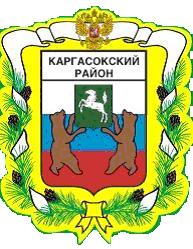 МУНИЦИПАЛЬНОЕ ОБРАЗОВАНИЕ «Каргасокский район»ТОМСКАЯ ОБЛАСТЬАДМИНИСРАЦИЯ КАРГАСОКСКОГО РАЙОНА04.08.2015                                                                                                                               № 121с. КаргасокО внесении изменений в постановление Администрации Каргасокского района от 19.07.2013 г. №188 В целях приведения в соответствие с действующим законодательствомАдминистрация Каргасокского района постановляет:1. Внести следующие изменения в административный регламент предоставления муниципальной услуги  «Адресация объектов недвижимости на межселенной территории Каргасокского района» (далее – Регламент) (приложение к  постановлению Администрации Каргасокского района от 19.07.2013 г. №188 «Об утверждении административного регламента предоставления муниципальной услуги «Адресация объектов недвижимости на межселенной территории Каргасокского района»):а – абзац 3 пункта 2.4. Регламента изложить в новой редакции: «- выдача решения об отказе в присвоении объекту адресации по форме, установленной Министерством финансов Российской Федерации.»;б – пункт 2.5. Регламента изложить в новой редакции: «2.5. Срок предоставления муниципальной услуги 18 рабочих дней со дня поступления заявления.»;в – пункт 2.6. Регламента дополнить подпунктами а.1 и а.2 следующего содержания: «а.1) Постановлением Правительства РФ от 19.11.2014 №1221 «Об утверждении Правил присвоения, изменения и аннулирования адресов» // Официальный интернет-портал правовой информации http://www.pravo.gov.ru, 24.11.2014 (далее - Правила присвоения, изменения и аннулирования адресов);а.2) Приказ Минфина России от 11.12.2014 №146н «Об утверждении форм заявления о присвоении объекту адресации адреса или аннулировании его адреса, решения об отказе в присвоении объекту адресации адреса или аннулировании его адреса» // Официальный интернет-портал правовой информации http://www.pravo.gov.ru, 12.02.2015;»;г – пункт 2.7. Регламента изложить в новой редакции: «2.7. Для предоставления муниципальной услуги заявителем предоставляется следующий пакет документов:1) Заявление по форме, установленной приказом Минфина России от 11.12.2014 №146н. К заявлению прилагаются следующие документы:а) правоустанавливающие и (или) правоудостоверяющие документы на объект (объекты) адресации;б) кадастровые паспорта объектов недвижимости, следствием преобразования которых является образование одного и более объекта адресации (в случае преобразования объектов недвижимости с образованием одного и более новых объектов адресации);в) разрешение на строительство объекта адресации (при присвоении адреса строящимся объектам адресации) и (или) разрешение на ввод объекта адресации в эксплуатацию;г) схема расположения объекта адресации на кадастровом плане или кадастровой карте соответствующей территории (в случае присвоения земельному участку адреса);д) кадастровый паспорт объекта адресации (в случае присвоения адреса объекту адресации, поставленному на кадастровый учет);е) решение органа местного самоуправления о переводе жилого помещения в нежилое помещение или нежилого помещения в жилое помещение (в случае присвоения помещению адреса, изменения и аннулирования такого адреса вследствие его перевода из жилого помещения в нежилое помещение или нежилого помещения в жилое помещение);ж) акт приемочной комиссии при переустройстве и (или) перепланировке помещения, приводящих к образованию одного и более новых объектов адресации (в случае преобразования объектов недвижимости (помещений) с образованием одного и более новых объектов адресации);з) кадастровая выписка об объекте недвижимости, который снят с учета (в случае аннулирования адреса объекта адресации по основаниям, указанным в подпункте «а» пункта 14 Правил присвоения, изменения и аннулирования адресов);и) уведомление об отсутствии в государственном кадастре недвижимости запрашиваемых сведений по объекту адресации (в случае аннулирования адреса объекта адресации по основаниям, указанным в подпункте «б» пункта 14 Правил присвоения, изменения и аннулирования адресов).В случае, если заявителем не представлены документы, прилагаемые к заявлению и указанные в настоящем подпункте, специалист Отдела получает данные документы (их копии, сведения, содержащиеся в них) самостоятельно в рамках межведомственного взаимодействия.»;д – пункт 2.8. Регламента дополнить предложением следующего содержания: «Заявитель вправе обратиться за предоставлением муниципальной услуги через Многофункциональный центр предоставления государственных и муниципальных услуг может только при наличии заключенного между Многофункциональным центром предоставления государственных и муниципальных услуг и Администрацией Каргасокского района соглашения о взаимодействии.»;е – пункт 2.12. Регламента изложить в новой редакции: «2.12. Услуги, которые являются необходимыми и обязательными для предоставления муниципальной услуги, отсутствуют.»;ж – пункт 2.13. Регламента изложить в новой редакции: «2.13. Перечень оснований для отказа в предоставлении муниципальной услуги:а) с заявлением о присвоении объекту адресации адреса обратилось лицо, не указанное в пунктах 27 и 29 Правил присвоения, изменения и аннулирования адресов;б) ответ на межведомственный запрос свидетельствует об отсутствии документа и (или) информации, необходимых для присвоения объекту адресации адреса или аннулирования его адреса, и соответствующий документ не был представлен заявителем (представителем заявителя) по собственной инициативе;в) документы, обязанность по предоставлению которых для присвоения объекту адресации адреса или аннулирования его адреса возложена на заявителя (представителя заявителя), выданы с нарушением порядка, установленного законодательством Российской Федерации;г) отсутствуют случаи и условия для присвоения объекту адресации адреса или аннулирования его адреса, указанные в пунктах 5, 8 – 11 и 14 - 18 Правил присвоения, изменения и аннулирования адресов.»;з - пункт 3.3.2. Регламента изложить в новой редакции: «3.3.2. Для получения документов (их копий, сведений, содержащихся в них) указанных в пункте 2.7. настоящего Административного регламента специалист Отдела направляет межведомственные запросы в органы государственной власти, органы местного самоуправления либо подведомственные государственным органам или органам местного самоуправления организации, располагающие соответствующими документами (сведениями).Срок направления запроса – 1 рабочий день со дня получения специалистом Отдела заявления. Срок направления ответа на запрос - 5 рабочих дней со дня получения запроса.»;и – в абзаце 2 пункта 3.4.4. Регламента слова «уведомления об отказе в предоставлении муниципальной услуги» заменить словами «решения об отказе в присвоении объекту адресации»;к – в пунктах 3.4.7., 3.4.8., 3.5.2. Регламента «уведомление об отказе в предоставлении муниципальной услуги» заменить словами «решение об отказе в присвоении объекту адресации»;л – пункт 3.5.1. Регламента изложить в новой редакции: «3.5.1. После получения подписанного Главой Каргасокского района распоряжения Администрации Каргасокского района о присвоении адреса (решения об отказе в присвоении объекту адресации) специалист Отдела в течение 1 рабочего дня со дня подписания Главой Каргасокского района соответствующего документа информирует заявителя о принятом решении в порядке, установленном Правилами присвоения, изменения и аннулирования адресов.»;м – приложения 1, 2.1 и 3 к Регламенту признать утратившими силу.2. Настоящее постановление вступает в силу со дня официального опубликования.Глава Каргасокского района                                                                                А.П. АщеуловВ.В. Тимохин2-16-61ПОСТАНОВЛЕНИЕ